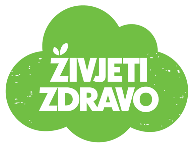 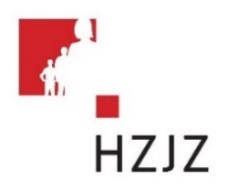 Tjedni jelovnik za prehranu učenika u osnovnim školama od 4.12. – 8.12.2023.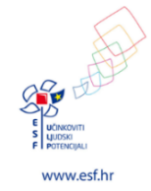 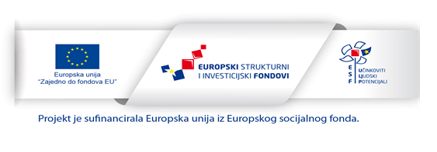 DanMliječni obrokRučakUžinaEnergetska vrijednost (kcal)PONEDJELJAKŠkolski burger, sokBistra juha, gulaš s njokima, zelena salata Banana, keksiUTORAKCroissant, mlijekoPovrtna juha, bolonjez, kupus salata Mandarina, keksiSRIJEDAMliječni namaz, mlijeko Piletina na bijelo s rižom, zelena salataJabukaČETVRTAKKrafna, jogurtPašta - fažolPudingPETAKMliječno pecivo, jogurtOslić a'la bakalar, salata od cikleVoćni jogurt 